ΑΝΑΚΟΙΝΩΣΗΗ Μονάδα Εξωτικών και Άγριων Ζώων προκηρύσσει 1 θέση μετεκπαιδευόμενου κτηνιάτρου, με διάρκεια εκπαίδευσης ενός έτους από 03/06/2024 έως 31/05/2025Οι ενδιαφερόμενοι θα πρέπει να καταθέσουν τα παρακάτω δικαιολογητικά στην καθηγήτρια Α. Κομνηνού (τηλ. 2310994443, email: natakomn@vet.auth.gr) ή στη Γραμματεία της Μονάδας Χειρουργικής – Μαιευτικής (τηλ. 2310 994402, email: zikall@gmail.com) μέχρι και την Παρασκευή 24 Μαΐου 2024.Η επιλογή θα γίνει έπειτα από συνέντευξη, στην οποία οι υποψήφιοι θα κληθούν από την 27η μέχρι και 30η Μαΐου 2024.Αναστασία Κομνηνού, καθηγήτρια Τμήματος ΚτηνιατρικήςΔικαιολογητικά1. Αίτηση υποψηφιότητας 2. Βιογραφικό σημείωμα (και τα σχετικά αποδεικτικά έγγραφα)3. Αντίγραφο Πτυχίου & αναλυτική βαθμολογία4. Φωτογραφία (έγχρωμη, ταυτότητας)5. Συστατικές επιστολές (τουλάχιστον δύο)6. Πιστοποιητικό Ελληνομάθειας από επίσημο φορέα (για τους αλλοδαπούς)
ΕΛΛΗΝΙΚΗ ΔΗΜΟΚΡΑΤΙΑΣΧΟΛΗ ΕΠΙΣΤΗΜΩΝ ΥΓΕΙΑΣΣΧΟΛΗ ΕΠΙΣΤΗΜΩΝ ΥΓΕΙΑΣΣΧΟΛΗ ΕΠΙΣΤΗΜΩΝ ΥΓΕΙΑΣ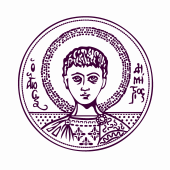 ΤΜΗΜΑ ΚΤΗΝΙΑΤΡΙΚΗΣ    ΤΟΜΕΑΣ ΚΛΙΝΙΚΩΝΚΛΙΝΙΚΗ ΖΩΩΝ ΣΥΝΤΡΟΦΙΑΣΔιευθυντής : Καθηγητής Παπάζογλου ΛυσίμαχοςΤμήμα Εξωτικών και Άγριων ΖώωνΥπεύθυνη καθηγήτρια : Κομνηνού Αναστασία      Τμήμα θετικά αξιολογημένο από την EAEVE(European Association of Establishments for Veterinary Education)ΤΜΗΜΑ ΚΤΗΝΙΑΤΡΙΚΗΣ    ΤΟΜΕΑΣ ΚΛΙΝΙΚΩΝΚΛΙΝΙΚΗ ΖΩΩΝ ΣΥΝΤΡΟΦΙΑΣΔιευθυντής : Καθηγητής Παπάζογλου ΛυσίμαχοςΤμήμα Εξωτικών και Άγριων ΖώωνΥπεύθυνη καθηγήτρια : Κομνηνού Αναστασία      Τμήμα θετικά αξιολογημένο από την EAEVE(European Association of Establishments for Veterinary Education)ΑΡΙΣΤΟΤΕΛΕΙΟΠΑΝΕΠΙΣΤΗΜΙΟΘΕΣΣΑΛΟΝΙΚΗΣΤηλ. :     2310 99443                                                  Θεσσαλονίκη,  24/04/2024ΑΡΙΣΤΟΤΕΛΕΙΟΠΑΝΕΠΙΣΤΗΜΙΟΘΕΣΣΑΛΟΝΙΚΗΣe-mail:    natakomn@vet.auth.gr                                               Θεσσαλονίκη,  24/04/2024ΑΡΙΣΤΟΤΕΛΕΙΟΠΑΝΕΠΙΣΤΗΜΙΟΘΕΣΣΑΛΟΝΙΚΗΣΚτίριο :  Κλινικές Κτηνιατρικής Σχολής                                               Θεσσαλονίκη,  24/04/2024